                     Y4 Multiplication Tables Summer Term 1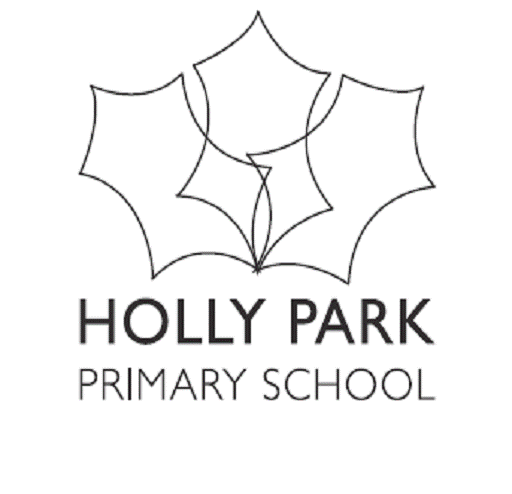 Dear Y4 parentsThis is the final half term now before the national Multiplication test for the Y4 children, which takes place in June. The tests take place over a three week period in June. It is very important that the children make a really good effort over the next few weeks to do as much practice and reinforcement at home to really solidify their tables knowledge with fast recall.It is very important that they learn their times tables thoroughly, at random and with quick recall so that they can give answers at speed. There are many times tables to learn and be fluent with. They need to know all of the times tables up to and including 12x12 with quick recall.  This half term please practice ALL of the times tables at home – 2,3,4,5,6,7,8,910,11,12There will be a multiplication test just before the end of term. In class with Mrs Thomas this half term, there will be a focus on doing this online as that is what is required for the test next term.  The children will be doing lots of online practice to enhance key board skills and speed. The test is online and follows a certain format. Times Tables Rockstars has a section called – ‘SOUND CHECK’ which is in almost the exact style and layout and timing as the Multiplication Check will be in June. All Y4 children were given a log in to Times Tables Rockstars.A very helpful and useful activity that you can do at home to support your child ahead of the test is to get them to use this section on Times Tables Rockstars a couple of times each week over this half term.Familiarity with the layout, keyboard and timing will really help them and relieve any anxiety ahead of the tests.  We encourage parents to take an active role in their child’s learning. Homework includes reading, multiplication tables, spellings and part of the planned programme of work for the class or whole school.Times tables is an area where parents can really help to practice and reinforce quick recall. Practising times tables at home is part of the Holly Park homework provision. The government are keen for children to know their times tables well by the end of Y4 as it has been proven that children with good multiplication recall stand a better chance of doing well in the Y6 National tests. Those who have mastered their times tables by the end of Y4, can focus more on the more challenging maths that involves  problem solving and reasoning as they move in to Upper KS2. Thank you for your support.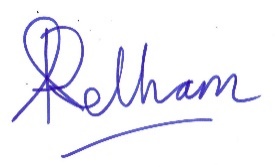 Ann PelhamHeadteacher